ГІРСЬКА  СІЛЬСЬКА  РАДАБОРИСПІЛЬСЬКОГО  РАЙОНУ  КИЇВСЬКОЇ  ОБЛАСТІПроєкт Р І Ш Е Н Н ЯПро затвердження Статуту Комунального некомерційного підприємства «Бориспільський центр первинної медико-санітарної допомоги»Відповідно до вимог статті 57 Господарського кодексу України, керуючись законами України «Про місцеве самоврядування в України», Гірська сільська рада ВИРІШИЛА:1. Затвердити Статут Комунального некомерційного закладу «Бориспільський центр первинної медико-санітарної допомоги» у редакції, що додається.2. Контроль за виконанням даного рішення покласти на постійну комісія  з питань дотримання законності, запобігання корупції, депутатської діяльності, депутатської етики, регламенту та контролю за виконанням рішень ради.від                  2021 року№                     -VІІІСільський голова                                               	                     Роман ДМИТРІВ   ЗАТВЕРДЖЕНО:рішенням сесії Вороньківської сільської ради Бориспільського району Київської областівід ____________ № _________ЗАТВЕРДЖЕНО:рішенням сесії Гірської сільської ради Бориспільського районуКиївської областівід ____________ № _________ЗАТВЕРДЖЕНО:рішенням сесії Пристоличної сільської ради Бориспільського району Київської областівід ____________ № _________ЗАТВЕРДЖЕНО:рішенням сесії Золочівської сільської ради Бориспільського району Київської областівід ____________ № _________СТАТУТКомунального некомерційного підприємства«Бориспільський центр первинноїмедико-санітарної допомоги»(код ЄДРПОУ 38462558)(нова редакція)м. Бориспіль20211. ЗАГАЛЬНІ ПОЛОЖЕННЯ1.1. Комунальне некомерційне підприємство «Бориспільський  центр первинної медико-санітарної допомоги» (надалі – Підприємство) є закладом охорони здоров’я, що надає медичну допомогу будь-яким особам в порядку та на умовах, встановлених законодавством України та цим Статутом, а також вживає заходів із профілактики захворювань населення та підтримання громадського здоров’я.1.2. Підприємство (реорганізоване) згідно з рішенням Бориспільської районної ради від «23» червня 2021 року № 116- 08-VII. 1.2.1. Підриємство є правонаступником усього майна, всіх прав та обов’язків Комунального медичного закладу Бориспільської районної ради «Бориспіьський центр первинної медико-санітарної допомоги».1.3. Підприємство створене на базі майна відокремленої частини спільної власності територіальних громад Бориспільського району Київської області.1.4. Засновником є:  Вороньківська сільська рада (код ЄДРПОУ 04363509), яка діє від імені та в інтересах Вороньківської сільської територіальної громади  Бориспільського району Київської області частка якої в статутному капіталі підприємства становить – 36,5%.  Гірська сільська рада (код ЄДРПОУ 04363647), яка діє від імені та в інтересах Гірської сільської територіальної громади  Бориспільського району Київської області частка якої в статутному капіталі підприємства становить – 16,6%.  Пристолична сільська рада (код ЄДРПОУ 04527520), яка діє від імені та в інтересах Пристоличної сільської територіальної громади  Бориспільського району Київської області частка якої в статутному капіталі підприємства становить – 30,7%.  Золочівська сільська рада (код ЄДРПОУ 04363538), яка діє від імені та в інтересах Злочівської сільської територіальної громади  Бориспільського району Київської області частка якої в статутному капіталі підприємства становить – 16,2%, ,які представляють інтереси територіальних громад сіл Бориспільського району Київської області.1.5. Підприємство здійснює господарську некомерційну діяльність, спрямовану на досягнення соціальних та інших результатів без мети одержання прибутку. Підзвітне органу управління та Засновникам в межах своїх повноважень. Органом управління є Вороньківська сільська рада Київської області. 1.6. Підприємство у своїй діяльності керується Конституцією України, законами України, постановами Верховної Ради України, актами Президента України, та Кабінету Міністрів України, наказами Органів виконавчої влади, розпорядженнями засновників, а також цим Статутом. 2. НАЙМЕНУВАННЯ ТА МІСЦЕЗНАХОДЖЕННЯ2.1. Найменування:2.1.1. Повне найменування Підприємства – Комунальне некомерційне підприємство  «Бориспільський  центр первинної медико-санітарної допомоги»;2.1.2. Скорочене найменування Підприємства: – КНП «БЦПМСД».2.2. Місцезнаходження Підприємства:  08352, Київська обл., Бориспільський район, село Вороньків, вул. Слобідська, 11.3. МЕТА ТА ПРЕДМЕТ ДІЯЛЬНОСТІ3.1. Основною метою створення Підприємства є надання первинної медичної допомоги та здійснення управління медичним обслуговуванням населення, що постійно проживає (перебуває) на території Бориспільського району, але не обмежуючись вказаними населеними пунктами, а також вжиття заходів з профілактики захворювань населення та підтримки громадського здоров’я.3.2. Відповідно до поставленої мети предметом діяльності Підприємства є:3.2.1. Медична практика з надання первинної та інших видів медичної допомоги населенню;3.2.2. Забезпечення права громадян на вільний вибір лікаря з надання первинної медичної допомоги у визначеному законодавством порядку;3.2.3. Організація надання первинної медичної допомоги у визначеному законодавством порядку, в тому числі надання невідкладної медичної допомоги в разі гострого розладу фізичного чи психічного здоров’я пацієнтам, які не потребують екстреної, вторинної (спеціалізованої) або третинної (високоспеціалізованої) медичної допомоги;3.2.4. Проведення профілактичних щеплень;3.2.5. Планування, організація, участь та контроль за проведенням профілактичних оглядів та диспансеризації населення, здійснення профілактичних заходів, у тому числі безперервне відстеження стану здоров’я пацієнта з метою своєчасної профілактики, діагностики та забезпечення лікування хвороб, травм, отруєнь, патологічних, фізіологічних (під час вагітності) станів;3.2.6. Консультації щодо профілактики, діагностики, лікування хвороб, травм, отруєнь, патологічних, фізіологічних (під час вагітності) станів, а так ож щодо ведення здорового способу життя;3.2.7. Взаємодія з суб’єктами надання вторинної (спеціалізованої) та третинної (високоспеціалізованої) медичної допомоги з метою своєчасного діагностування та забезпечення дієвого лікування хвороб, травм, отруєнь, патологічних, фізіологічних (під час вагітності) станів з урахуванням особливостей стану здоров’я пацієнта; 3.2.8. Організація відбору та спрямування хворих на консультацію та лікування до закладів охорони здоров’я та установ, що надають вторинну (спеціалізовану) та третинну (високоспеціалізовану) медичну допомогу, а також відбору хворих на санаторно-курортнелікування та реабілітацію у визначеному законодавством порядку;3.2.9. Забезпечення дотримання міжнародних принципів доказової медицини та галузевих стандартів у сфері охорони здоров’я;3.2.10. Упровадження нових форм та методів профілактики, діагностики, лікування та реабілітації захворювань та станів;3.2.11. Проведення експертизи тимчасової непрацездатності та контролю за видачею листків непрацездатності;3.2.12. Направлення на медико-соціальну експертизу осіб зі стійкою втратою працездатності;3.2.13. Участь у проведенні інформаційної та освітньо-роз’яснювальної роботи серед населення щодо формування здорового способу життя;3.2.14. Участь у державних та регіональних програмах щодо організації пільгового забезпечення лікарськими засобами населення у визначеному законодавством порядку та відповідно до фінансового бюджетного забезпечення галузі охорони здоров’я;3.2.15. Участь у державних та регіональних програмах щодо скринінгових обстежень, профілактики, діагностики та лікування окремих захворювань у порядку визначеному відповідними програмами та законодавством.3.2.16. Участь у визначенні проблемних питань надання первинної медичної допомоги у Бориспільському районі Київської області та шляхів їх вирішення;3.2.17. Надання рекомендацій органам місцевого самоврядування щодо розробки планів розвитку первинної медичної допомоги у Вороньківській сільській територіальній громаді, Гірській сільській територіальній громаді,  Пристоличній сільській територіальній громаді, Золочівській сільській територіальній громаді  Київської області;3.2.18. Медична практика;3.2.19. Визначення потреби структурних підрозділів Підприємства та населення у лікарських засобах, виробах медичного призначення, медичному обладнанні та транспортних засобах для забезпечення населення доступною, своєчасною та якісною медичною допомогою;3.2.20. Моніторинг забезпечення та раціональне використання лікарських засобів, виробів медичного призначення, медичного обладнання та транспортних засобів;3.2.21. Забезпечення підготовки, перепідготовки та підвищення кваліфікації працівників Підприємства;3.2.22. Зберігання, перевезення, придбання, пересилання, відпуск, використання, знищення наркотичних засобів, психотропних речовин, їх аналогів та прекурсорів, замісників їх аналогів, отруйних та сильнодіючих речовин (засобів) згідно з вимогами чинного законодавства України;3.2.23. Залучення медичних працівників для надання первинної медико-санітарної допомоги, в тому числі залучення лікарів, що працюють як фізичні особи – підприємці за цивільно-правовими договорами, підтримка професійного розвитку медичних працівників для надання якісних послуг;3.2.24. Закупівля, зберігання та використання ресурсів, необхідних для надання медичних послуг, зокрема лікарських засобів (у т.ч. наркотичних засобів та прекурсорів), обладнання та інвентарю;3.2.25. Координація діяльності лікарів із надання первинної медичної допомоги з іншими суб’єктами надання медичної допомоги, зокрема закладами вторинної та третинної медичної допомоги, санаторіїв, а також з іншими службами, що опікуються добробутом населення, зокрема соціальна служба, та правоохоронними органами;3.2.26. Надання платних послуг із медичного обслуговування населення відповідно до чинного законодавства України;3.2.27. Надання елементів паліативної допомоги пацієнтам на останніх стадіях перебігу невиліковних захворювань, яка включає комплекс заходів, спрямованих на полегшення фізичних та емоційних страждань пацієнтів, моральну підтримку членів їх сімей;3.2.28. Надання будь-яких послуг інших суб’єктам господарювання, що надають первинну медичну допомогу на території Бориспільського району Київської області;3.2.29. Організація та проведення з’їздів, конгресів, симпозіумів, науково-практичних конференцій, наукових форумів, круглих столів, семінарів тощо;3.2.30. Інші функції, що випливають із покладених на Підприємство завдань.3.3. Підприємство може бути клінічною базою вищих медичних навчальних закладів усіх рівнів акредитації та закладів післядипломної освіти.4. ПРАВОВИЙ СТАТУС4.1. Підприємство є юридичною особою публічного права. Права та обов’язки юридичної особи Підприємство набуває з дня його державної реєстрації.4.2. Підприємство користується закріпленим за ним комунальним майном, що є спільною власністю Вороньківської сільської територіальної громади, Гірської сільської територіальної громади,  Пристоличної сільської територіальної громади, Золочівської сільської територіальної громади  Київської області на праві оперативного управління.4.3. Підприємство здійснює некомерційну господарську діяльність, організовує своюдіяльність відповідно до фінансового плану, затвердженого Органом управління. 4.4. Підприємство самостійно організовує виробництво (надання) продукції (робіт, послуг) і реалізує за цінами (тарифами), що визначаються в порядку, встановленому законодавством.4.5. Збитки, завдані Підприємству внаслідок виконання рішень органів державної влади чи органів місцевого самоврядування, які було визнано судом неконституційними або недійсними, підлягають відшкодуванню зазначеними органами добровільно або за рішенням суду.4.6. Для здійснення господарської некомерційної діяльності Підприємство залучає і використовує матеріально-технічні, фінансові, трудові та інші види ресурсів, використання яких не заборонено законодавством.4.7. Підприємство має самостійний баланс, в органах Державного казначейства України, установах банків, круглу печатку зі своїм найменуванням, штампи, а також бланки з власними реквізитами.4.8. Підприємство має право укладати угоди (договори), набувати майнових та особистих немайнових прав, нести обов’язки, бути особою, яка бере участь у справі, що розглядається в судах України, міжнародних та третейських судах.4.9. Підприємство самостійно визначає свою організаційну структуру, встановлює чисельність і затверджує штатний розпис, за погодженням з Органом управління. 4.10. Підприємство надає медичні послуги на підставі ліцензії на медичну практику. Підприємство має право здійснювати лише ті види медичної практики, які дозволені органом ліцензування при видачі ліцензії на медичну практику.5. СТАТУТНИЙ КАПІТАЛ. МАЙНО ТА ФІНАНСУВАННЯ5.1. Майно Підприємства становлять необоротні та оборотні активи, основні засоби та грошові кошти, а також інші цінності, передані йому Засновниками, вартість яких відображається у самостійному балансі Підприємства.5.2. Підприємство не має право відчужувати або іншим способом розпоряджатись закріпленим за ним майном, що належить до основних фондів без згоди Засновників. Підприємство не має права безоплатно передавати належне йому майно третім особам (юридичним чи фізичним особам) крім випадків, прямо передбачених законодавством. Усі питання, які стосуються відмови від права на земельну ділянку, що знаходиться на балансі Підприємства або її відчуження, вирішуються виключно Засновниками. 5.3. Джерелами формування майна та коштів Підприємства є: 5.3.1. Комунальне майно, передане Підприємству відповідно до рішення про його створення;5.3.2. Кошти місцевого бюджету (Бюджетні кошти);5.3.3. Власні надходження Підприємства: кошти від здачі в оренду (зі згоди Засновника) майна, закріпленого на праві оперативного управління; кошти та інше майно, одержані від реалізації продукції (робіт, послуг);5.3.4. Цільові кошти;5.3.5. Кошти, отримані за договорами з центральним органом виконавчої влади, що реалізує державну політику у сфері державних фінансових гарантій медичного обслуговування населення;5.3.6. Кредити банків;5.3.7. Майно, придбане у інших юридичних або фізичних осіб;5.3.8. Майно, що надходить безоплатно або у вигляді безповоротної фінансової допомоги чи добровільних благодійних внесків, пожертвувань юридичних і фізичних осіб; надходження коштів на виконання програм соціально-економічного та культурного розвитку Бориспільського району;5.3.9. Майно та кошти, отримані з інших джерел, не заборонених чинним законодавством України;5.3.10. Вилучення майна Підприємства може мати місце лише у випадках, передбачених чинним законодавством України.5.4. Статутний капітал Підприємства становить: 7 979 725 (сім мільйонів девʼятсот сімдесят девʼять тисяч сімсот двадцять пять) гривень 07 копійок, що розподіляються між засновниками наступним чином: Вороньківська сільська рада (код ЄДРПОУ 04363509), частка якої в статутному капіталі підприємства становить – 36,5%, що складає -2 912 599,63 грн. ( два мільйони дев’ятсот дванадцять тисяч п’ятсот дев’яносто дев’ять грн. 63 коп.  Гірська сільська рада (код ЄДРПОУ 04363647), частка якої в статутному капіталі підприємства становить –  16,6%, що складає  – 1 324 634,35 грн. ( один мільйон триста двадцять чотири тисячі шістсот тридцять чотири грн. 35 коп.).  Пристолична сільська рада (код ЄДРПОУ 04527520), частка якої в статутному капіталі підприємства становить – 30,7%,  що складає – 2 449 775,57 грн. (два мільйони чотириста сорок дев’ять тисяч сімсот сімдесят п’ять грн. 57 коп.).  Золочівська сільська рада (код ЄДРПОУ 04363538 частка якої в статутному капіталі підприємства становить – 16,2%, що складає – 1 292 715,45 грн. ( один мільйон двісті дев’яносто дві тисячі сімсот п'ятнадцять грн. 456 коп.), які представляють інтереси територіальних громад сіл Бориспільського району Київської області.5.5. Забороняється розподіл отриманих доходів (прибутків) Підприємства або їх частини серед засновників (учасників), працівників комунального некомерційного підприємства (крім оплати їхньої праці, нарахування єдиного соціального внеску), членів органів управління та інших пов’язаних з ними осіб.5.6. Не вважається розподілом доходів Підприємства, в розумінні п. 5.5. Статуту, використання Підприємством власних доходів (прибутків) виключно для фінансування видатків на утримання такої неприбуткової організації, реалізації мети (цілей, завдань) та напрямів діяльності, визначених Статутом.5.7. Підприємство може одержувати кредити для виконання статутних завдань за рішенням Органу управління.5.8. Підприємство має право надавати в оренду майно, закріплене за ним на праві оперативного управління, юридичними та фізичними особами відповідно до чинного законодавства України у порядку визначеному Законодавством та за погодженням з Засновниками.5.9. Підприємство самостійно здійснює оперативний, бухгалтерський облік, веде статистичну, бухгалтерську та медичну звітність і подає її органам, уповноваженим здійснювати контроль за відповідними напрямами діяльності Підприємства у визначеному законодавством порядку.5.10. Власні надходження Підприємства використовуються відповідно до чинного законодавства України.6. ПРАВА ТА ОБОВ’ЯЗКИ6.1. Підприємство має право:6.1.1. Звертатися у порядку передбаченого законодавством, до центральних та місцевих органів виконавчої влади, органів місцевого самоврядування, а також підприємств і організацій, незалежно від форм власності та підпорядкування, для отримання інформації та матеріалів, необхідних для виконання покладених на Підприємство завдань.6.1.2. Самостійно планувати, організовувати і здійснювати свою статутну діяльність,визначати основні напрямки свого розвитку відповідно до своїх завдань і цілей, у тому числі спрямовувати отримані від господарської діяльності кошти на утримання Підприємства та його матеріально-технічне забезпечення за погодженням з Органом управління.6.1.3. Укладати господарські угоди з підприємствами, установами, організаціями незалежно від форм власності та підпорядкування, а також фізичними особами відповідно до законодавства. Здійснювати співробітництво з іноземними організаціями відповідно до законодавства.6.1.4. Самостійно визначати напрямки використання грошових коштів у порядку, визначеному чинним законодавством України, враховуючи норми Статуту за погодженням Органу управління.6.1.5. Здійснювати реконструкцію, капітальний та поточний ремонт основних фондів у визначеному законодавством порядку. 6.1.6. Залучати підприємства, установи та організації для реалізації своїх статутних завдань у визначеному законодавством порядку.6.1.7. Співпрацювати з іншими закладами охорони здоров’я, науковими установами та фізичними особами-підприємцями. 6.1.8. Надавати консультативну допомогу з питань, що належать до його компетенції, спеціалістам інших закладів охорони здоров’я за їх запитом. 6.1.9. Створювати структурні підрозділи Підприємства відповідно до чинного законодавства України. 6.1.10. Здійснювати інші права, що не суперечать чинному законодавству України.6.2. Підприємство:6.2.1. Створює належні умови для високопродуктивної праці, забезпечує додержання законодавства про працю, правил та норм охорони праці, техніки безпеки, соціального страхування.6.2.4. Здійснює бухгалтерський облік, веде фінансову та статистичну звітність згідно з законодавством.6.3. Обов’язки Підприємства:6.3.1. Планувати свою діяльність з метою реалізації єдиної комплексної політики в галузі охорони здоров’я (зі свого напрямку) в Бориспільскому районі Київської області.6.3.2. Забезпечувати своєчасну сплату податкових та інших обов’язкових платежів з урахуванням своєї статутної діяльності та відповідно до чинного законодавства України.6.3.3. Розробляти та реалізовувати кадрову політику, контролювати підвищення кваліфікації працівників. 6.3.4. Акумулювати власні надходження та витрачати їх з метою забезпечення діяльності Підприємства відповідно до чинного законодавства України та цього Статуту.7. УПРАВЛІННЯ ПІДПРИЄМСТВОМ7.1. Управління Підприємством здійснює Вороньківська сільська рада Київської області. 7.2. Поточне керівництво (оперативне управління) Підприємством здійснює керівник Підприємства – Директор, який призначається на посаду і звільняється з неї за рішенням Засновників відповідно до порядку, визначеного чинним законодавством та відповідно кваліфікаційним вимогам МОЗ, та на конкурсній основі. Строк найму, права, обов’язки і відповідальність Директора, умови його матеріального забезпечення, інші умови найму визначаються контрактом.Наглядова рада Підприємства (у разі її утворення) контролює та спрямовує діяльність керівника Підприємства. Порядок утворення Наглядової ради, організація діяльності та ліквідації наглядової ради, порядок призначення членів наглядової ради затверджується рішенням Засновників.7.3. Власник (Засновникі):7.3.1. Погоджують Підприємству договори про спільну діяльність, за якими використовується нерухоме майно, що перебуває в його оперативному управлінні, кредитні договори та договори застави. 7.3.2. Здійснює контроль за ефективністю використання майна, що є власністю територіальних громад сіл Бориспільського району Київської області та закріплене за Підприємством на праві оперативного управління;7.3.3. Затверджує статут Підприємства та зміни до нього. 7.3.4. Приймає рішення про реорганізацію та ліквідацію Підприємства, призначає ліквідаційну комісію, комісію з припинення, затверджує ліквідаційний баланс.7.4. Орган управління:7.4.1. Визначає головні напрямки діяльності Підприємства, затверджує плани діяльності та звіти про його виконання;7.4.2. Затверджує фінансовий план Підприємства та контролює його виконання;7.4.3. Укладає і розриває контракт з Директором Підприємства та здійснює контроль за його виконанням;7.4.4. Подає на затвердження Засновнику пропозиції щодо внесення змін до Статуту підприємства.7.5. Директор Підприємства:7.5.1. Діє без довіреності від імені Підприємства, представляє його інтереси в органах державної влади і органах місцевого самоврядування, інших органах, у відносинах з іншими юридичними та фізичними особами, підписує від його імені документи та видає довіреності і делегує право підпису документів іншим посадовим особам Підприємства, укладає договори, відкриває в органах Державної казначейської служби України та установах банків поточні та інші рахунки.7.5.2. Безпосередньо підпорядковується Органу управління та несе персональну відповідальність за виконання покладених на Підприємство завдань і здійснення своїх функцій. 7.5.3. Самостійно вирішує питання діяльності Підприємства за винятком тих, що віднесені законодавством та цим Статутом до компетенції Засновників та Органу управління.7.5.4. Організовує роботу Підприємства, щодо надання населенню медичної допомоги згідно з вимогами нормативно-правових актів.7.5.5. Несе відповідальність за формування та виконання фінансового плану і плану розвитку Підприємства, результати його господарської діяльності, виконання показників ефективності діяльності Підприємства, якість послуг, що надаються Підприємством, використання наданого на праві оперативного управління Підприємству майна спільної власності територіальних громад, цього Статуту та укладених Підприємством договорів.7.5.5. Користується правом розпорядження майном та коштами Підприємства в межах своїх повноважень, та відповідно до законодавства і Статуту. Забезпечує ефективне використання і збереження закріпленого за Підприємством на праві оперативного управління майна.7.5.6. У межах своєї компетенції видає накази, дає вказівки, які є обов’язковими для всіх підрозділів та працівників Підприємства. 7.5.7. Забезпечує контроль за веденням та зберіганням медичної та іншої документації.7.5.8. У строки і в порядку, встановленому законодавством, повідомляє відповідні органи про будь-які зміни в даних про Підприємство, внесення яких до Єдиного державного реєстру юридичних осіб, фізичних осіб-підприємців та громадських формувань є обов’язковим.7.5.9. Подає в установленому порядку Органу управління квартальну, річну звітність, фінансову, бюджетну та іншу звітність Підприємства.Щорічно до 01 лютого надає Засновникам бухгалтерську та статистичну звітність, інформацію про рух основних засобів, за запитом Засновників надає звіт про оренду майна, а також інформацію про наявність вільних площ, придатних для надання в оренду. 7.5.10. Приймає рішення про прийняття на роботу, звільнення з роботи працівників Підприємства, а також інші, передбачені законодавством про працю рішення в сфері трудових відносин, укладає трудові договори з працівниками Підприємства. Забезпечує раціональний добір кадрів, дотримання працівниками правил внутрішнього трудового розпорядку. Створює умови підвищення фахового і кваліфікаційного рівня працівників згідно із затвердженим в установленому порядку штатним розписом.7.5.11. Забезпечує проведення колективних переговорів, укладення колективного договору в порядку, визначеному законодавством України. 7.5.12. Призначає на посаду та звільняє з посади своїх заступників і головного бухгалтера Підприємства за погодженням з Органом управління. Призначає на посади та звільняє керівників структурних підрозділів, інших працівників.7.5.13. Забезпечує дотримання на Підприємстві вимог законодавства про охорону праці, санітарно-гігієнічних та протипожежних норм і правил, створення належних умов праці.7.5.14. Вживає заходів до своєчасної та в повному обсязі виплати заробітної плати, а також передбачених законодавством податків, зборів та інших обов’язкових платежів. 7.5.15. Несе відповідальність за збитки, завдані Підприємству з вини Директора Підприємства в порядку, визначеному законодавством.7.5.16. Затверджує положення про структурні підрозділи Підприємства, інші положення та порядки.7.5.17. За погодженням із Засновниками та відповідно до вимог законодавства має право укладати договори оренди майна.7.5.18. Надання в оренду нерухомого майна, загальна площа якого не перевищує 200 кв. м, відбувається за рішенням Директора Підприємства без попереднього погодження із власником в порядку, визначеному законодавством та актами органів місцевого самоврядування.7.5.19. Вирішує інші питання, віднесені до компетенції Директора Підприємства згідно із законодавством, цим Статутом, контрактом між Органом управління і Директором Підприємства.7.6. Директор Підприємства та головний бухгалтер несуть персональну відповідальність за додержання порядку ведення і достовірність обліку та статистичної звітності у встановленому законодавством порядку. 7.7. У разі відсутності Директора Підприємства або неможливості виконувати своїобов’язки з інших причин, обов’язки виконує заступник Директора чи інша особа згідно зфункціональними (посадовими) обов’язками, за окремим рішенням Органу управління.8. ОРГАНІЗАЦІЙНА СТРУКТУРА ПІДПРИЄМСТВА8.1. Структура Підприємства, порядок внутрішньої організації та сфери діяльності структурних підрозділів Підприємства затверджуються Директором Підприємства.8.2. Функціональні обов’язки та посадові інструкції працівників Підприємства затверджуються його Директором.8.3. Штатну чисельність Підприємства Директор визначає за погодженням з Органом управління на підставі фінансового плану Підприємства, погодженого в установленому поряку.9. ПОВНОВАЖЕННЯ ТРУДОВОГО КОЛЕКТИВУ9.1. Працівники Підприємства мають право брати участь в управлінні Підприємством через загальні збори трудового колективу, професійні спілки, які діють у трудовому колективі, інші органи, уповноважені трудовим колективом на представництво, вносити пропозиції щодо поліпшення роботи Підприємства, а також з питань соціально-культурного і побутового обслуговування.Представники первинної профспілкової організації, представляють інтереси працівників в органах управління Підприємства відповідно до законодавства (у випадку створення первинної профспілкової організації). Підприємство зобов’язане створювати умови, які б забезпечували участь працівників у його управлінні.9.2. Трудовий колектив Підприємства складається з усіх працівників, які своєю працею беруть участь у його діяльності на основі трудового договору (контракту, угоди) або інших форм, що регулюють трудові відносини працівника з Підприємством. 9.3. До складу органів, через які трудовий колектив реалізує своє право на участь в управлінні Підприємством, не може обиратися Директор Підприємства. Повноваження цих органів визначаються законодавством.9.4. Виробничі, трудові та соціальні відносини трудового колективу з адміністрацієюПідприємства регулюються колективним договором.9.5. Право укладання колективного договору надається Директору Підприємства, а від імені трудового колективу – уповноваженому ним органу.9.6 Сторони колективного договору звітують на загальних зборах колективу не менш ніж один раз на рік.9.7. Форми і системи оплати праці, норми праці, розцінки, тарифні ставки, схеми посадових окладів, умови запровадження та розміри надбавок, доплат, премій, винагород та інших заохочувальних, компенсаційних і гарантійних виплат встановлюються у колективному договорі з дотриманням норм і гарантій, передбачених законодавством, Генеральною та Галузевою угодами.Мінімальна заробітна плата працівників не може бути нижчою від встановленого законодавством мінімального розміру заробітної плати.Умови оплати праці та матеріального забезпечення Директора Підприємства визначаються контрактом, укладеним із Органом управління. 9.8. Працівники Підприємства провадять свою діяльність відповідно до Статуту, колективного договору та посадових інструкцій згідно з законодавством.10. КОНТРОЛЬ ТА ПЕРЕВІРКА ДІЯЛЬНОСТІ10.1. Пiдприємство самостійно здiйснює оперативний та бухгалтерський облiк результатiв своєї дiяльностi та веде обробку та облiк персональних даних працiвникiв, а також веде юридичну, фiнансову та кадрову звiтнiсть. Порядок ведення бухгалтерського обліку та облiку персональних даних, статистичної, фiнансової та кадрової звiтностi визначається чинним законодавством України. 10.2. Пiдприємство несе вiдповiдальнiсть за своєчасне i достовiрне подання передбачених форм звiтностi вiдповiдним органам.10.3. Контроль за фiнансово-господарською дiяльнiстю Пiдприємства здiйснюють вiдповiднi державнi органи в межах їх повноважень та встановленого чинним законодавством України порядку.10.4. Орган управління зобовязаний здійснювати контроль фiнансово-господарської дiяльностi Пiдприємства та контроль за якiстю i обсягом надання медичної допомоги. 10.5. Контроль якості надання медичної допомоги хворим на Підприємстві здійснюється шляхом експертизи відповідності якості наданої медичної допомоги міжнародним принципам доказової медицини, вимогам галузевим стандартам в сфері охорони здоров’я та законодавству.11. ПРИПИНЕННЯ ДІЯЛЬНОСТІ11.1. Припинення діяльності Підприємства здійснюється шляхом його реорганізації (злиття, приєднання, поділу, перетворення) або ліквідації – за рішенням Засновників, а у випадках, передбачених законодавством України, – за рішенням суду. 11.2. У разі припинення Підприємства (ліквідації, злиття, поділу, приєднання або перетворення) усі активи Підприємства передаються одній або кільком неприбутковим організаціям відповідного виду або зараховуються до доходу бюджету.11.3. Ліквідація Підприємства здійснюється ліквідаційною комісією, яка утворюєтьсяЗасновниками або за рішенням суду.11.4. Порядок і строки проведення ліквідації, а також строк для пред’явлення вимог кредиторами, що не може бути меншим ніж два місяці з дня опублікування рішення про ліквідацію, визначаються Засновниками, органом який прийняв рішення про ліквідацію.11.5. Ліквідаційна комісія розміщує у друкованих засобах масової інформації повідомлення про припинення юридичної особи та про порядок і строк заявлення кредиторами вимог до неї, а наявних (відомих) кредиторів повідомляє особисто в письмовій формі у визначені законодавством строки. Одночасно ліквідаційна комісія вживає усіх необхідних заходів зі стягнення дебіторської заборгованості Підприємства.11.6. З моменту призначення ліквідаційної комісії до неї переходять повноваження з управління Підприємством. Ліквідаційна комісія складає ліквідаційний баланс та подає його органу, який призначив ліквідаційну комісію. Достовірність та повнота ліквідаційного балансу повинні бути перевірені в установленому законодавством порядку. Ліквідаційна комісія виступає в суді від імені Підприємства, що ліквідується.11.7. Черговість та порядок задоволення вимог кредиторів визначаються відповідно до законодавства.11.8. Працівникам Підприємства, які звільняються у зв’язку з його реорганізацією чи ліквідацією, гарантується дотримання їх прав та інтересів відповідно до законодавства про працю. 11.9. Підприємство є таким, що припинило свою діяльність, із дати внесення до Єдиного державного реєстру запису про державну реєстрацію припинення юридичної особи.11.10. Все, що не передбачено цим Статутом, регулюється законодавством України.12. ПОРЯДОК ВНЕСЕННЯ ЗМІН ДО СТАТУТУ ПІДПРИЄМСТВА12.1. Зміни до цього Статуту вносяться за рішенням Засновників, шляхом викладення Статуту у новій редакції.12.2. Зміни до цього Статуту підлягають обов’язковій державній реєстрації у порядку, встановленому законодавством України. 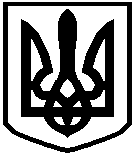 